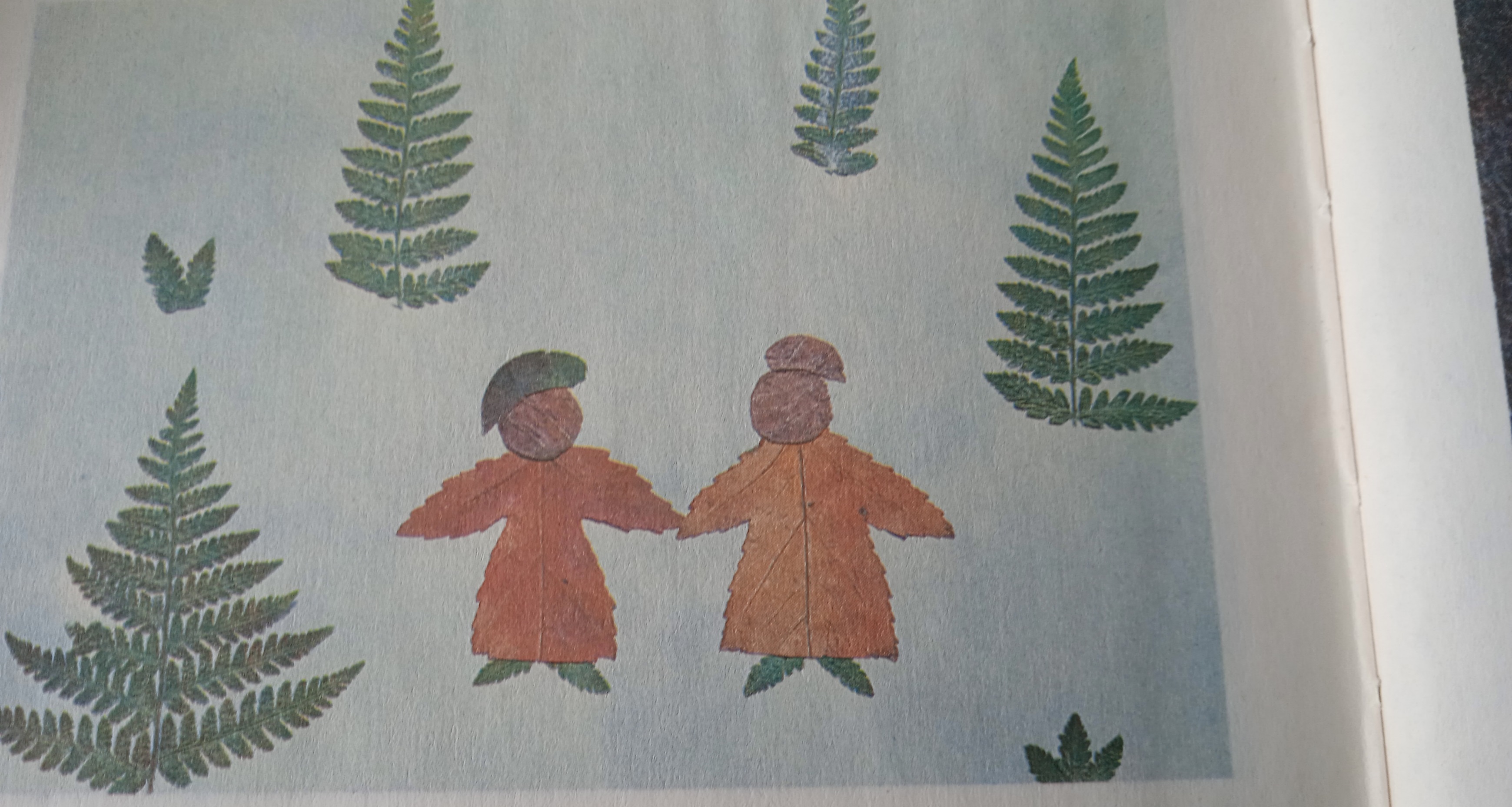                                                                                             «ПРОГУЛКА В ЛЕСУ»   Аппликация  Михайличенко Лиза 6 лет